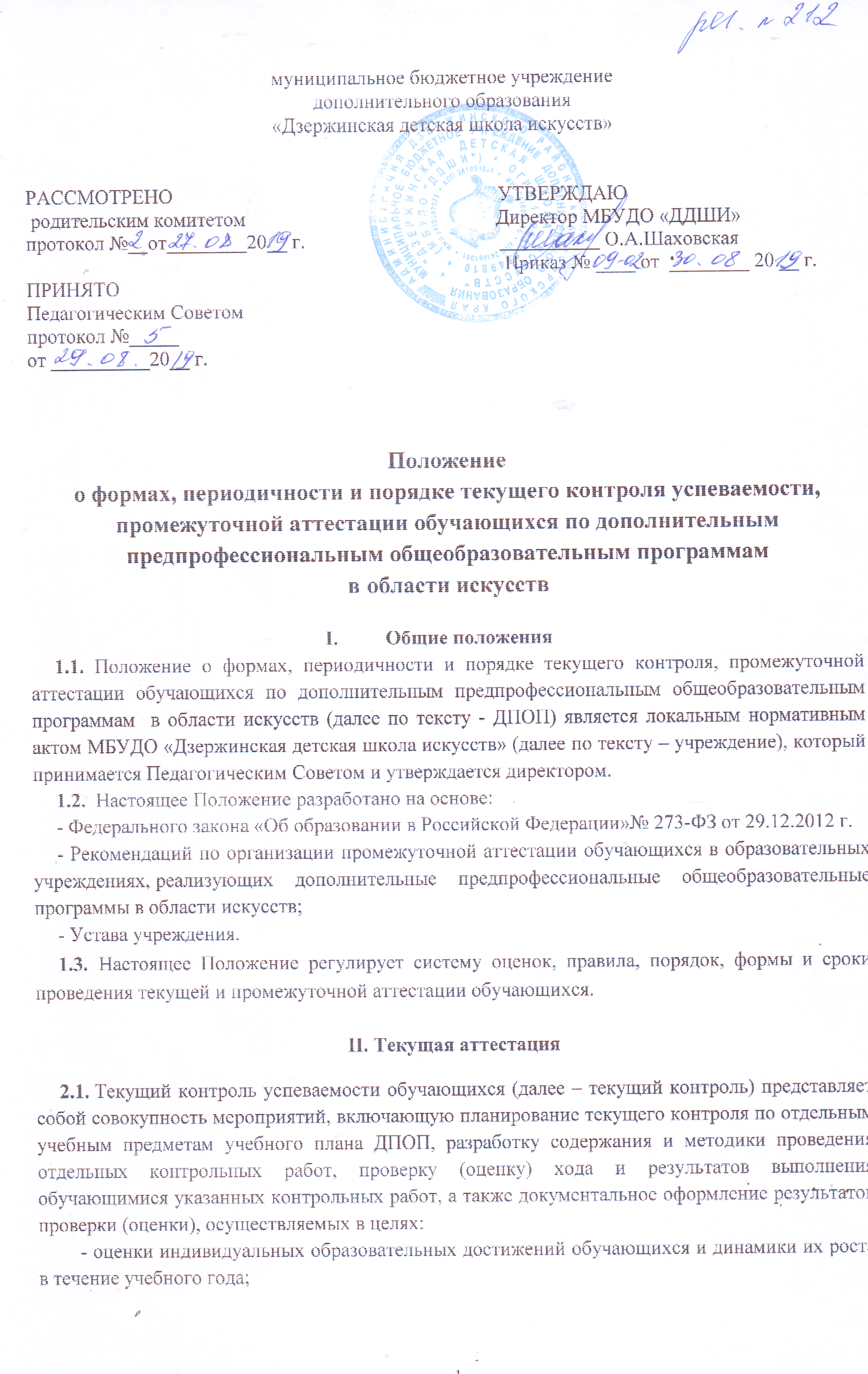 - выявления индивидуально значимых и иных факторов (обстоятельств), способствующих или препятствующих достижению обучающимися планируемых образовательных результатов освоения соответствующей ДПОП;- изучения и оценки эффективности методов, форм и средств обучения, используемых в образовательном процессе;- принятия организационно-педагогических и иных решений по совершенствованию образовательного процесса в учреждении.2.1.1. Текущий контроль направлен на поддержание учебной дисциплины, организацию систематической учебной деятельности учащихся на повышение уровня освоения текущего учебного материала, на выявление отношения учащихся к изучаемым предметам, ответственную организацию регулярных домашних занятий.2.1.2. Текущему контролю подлежат  учащиеся во всех классах учреждения. Текущий контроль осуществляется регулярно преподавателем, ведущим учебный предмет.2.1.3. Текущий контроль осуществляется регулярно в рамках расписания занятий и предполагает различные системы оценивания. Оценки текущего контроля успеваемости вносятся в журнал учёта успеваемости и посещаемости занятий,  в дневник учащегося. В общешкольную ведомость успеваемости выставляются четвертные, годовые оценки с учётом текущей успеваемости.2.2. Формы проведения текущей аттестации2.2.1.Текущий контроль осуществляется в следующих формах:
 - контрольная работа (устная и письменная); - письменная работа; - устный опрос; - тестирование; - коллоквиум; - академическое прослушивание; - техническое прослушивание; - просмотр учебно-творческих работ.Особой формой текущего контроля является контрольный урок, который проводится преподавателем. Контрольный урок – форма контроля за выполнением учащимися программных требований, проводится два раза в год в конце каждого полугодия в счёт аудиторного времени.  2.2.2. В зависимости от особенностей предмета проверки (оценки), предполагаемого способа выполнения работы и представления ее результатов рабочие программы учебных предметов могут предусматривать устные и письменные контрольные работы, практические контрольные работы.К устным контрольным работам относятся: выступления с докладами (сообщениями) по определенной преподавателем или самостоятельно выбранной теме, пересказ текста, коллоквиум, подготовка творческого проекта и другие контрольные работы, выполняемые устно.Творческий проект (творческое задание) – форма проверки знаний и умений в виде выполнения творческого задания, например, подготовка презентации, сочинения о посещении концерта или выставки, подбор по слуху, сочинение мелодий на заданный текст или ритм, выполнение творческой композиции и т.п.Коллоквиум – собеседование с обучающимся с целью проверки теоретических знаний и профессиональной терминологии.К письменным контрольным работам относятся: по предмету «Сольфеджио» -  мелодические диктанты,  письменные работы по теоретическому материалу, тесты, творческие задания; по предмету «Слушание музыки» - музыкальные викторины, тесты, творческие задания;по предмету «Музыкальная литература (зарубежная и отечественная)» – музыкальные викторины, письменные работу по анализу выразительных средств и форм произведений, тесты, творческие задания; по предмету «Беседы о хореографическом искусстве» - тесты, письменные работы по теоретическому материалу, творческие задания;  по предмету «Слушание музыки и музыкальная грамота» – музыкальные викторины, тесты, творческие задания;по предметам «Беседа об искусстве», «Беседы об истории изобразительного искусства» - тесты, письменные работы по анализу жанров и выразительных средств живописи, творческие задания.Тестирование - проверка знаний в форме беседы, которая предполагает знание терминологии предмета, выразительных средств искусства, владение первичными навыками анализа произведений искусства.К практическим контрольным работам относятся: изготовление макетов, глиняных скульптур, академическое и техническое прослушивания, технический зачёт, коллоквиум, академический концерт, школьный конкурс, зачёт по творческим навыкам, просмотр учебно-творческих работ, творческий показ.  контрольный урок – исполнение произведений в учебной аудитории с целью выявление знаний, умений и навыков учащихся, их технического роста, а также проверки навыков самостоятельной работы учащегося. Проводится в конце четверти в счёт аудиторного времени. техническое прослушивание - исполнение в учебной аудитории в присутствии 2-3 преподавателей, этюда наизусть и изученных гамм, в соответствии с программными требованиями.  Проводится в счёт аудиторного времени. академическое прослушивание - исполнение в учебной аудитории наизусть программы, содержащей  произведения разных жанров и стилей, в присутствии 2-3 преподавателей.  Проводится в счёт аудиторного времени. конкурсное прослушивание - публичное сольное выступление  в присутствии экзаменационной	 комиссии, родителей, учащихся и других слушателей. Учащиеся исполняют два разнохарактерных произведения наизусть. Конкурсное прослушивание проходит в счёт аудиторного времени.  репертуарный зачёт - публичное выступление  в присутствии экзаменационной комиссии, родителей, учащихся и других слушателей. Учащиеся исполняют пять разнохарактерных произведения наизусть из учебных программ прошлых лет обучения.  Зачёт  проходит в счёт аудиторного времени.  зачёт по чтению с листа -  выполнение в учебной аудитории типового комплексного  задания, состоящего из проверки беглости учения нотного текста с листа в соответствии с программными требованиями. зачёт по творческим навыкам – выполнение в учебной аудитории типового комплексного  задания, состоящего из проверки умения транспонировать предложенные мелодии в указанную тональность или интервал.2.2.3. При оценивании знаний, умений и навыков учитывается:- отношение обучающегося к занятиям, его старание и прилежание;- качество выполнения предложенных заданий;- инициативность и проявление самостоятельности, как на уроке, так и во время домашней работы;- темпы продвижения по предмету.2.3.4. Оценка за устный ответ, домашнее задание, исполнение на прослушиваниях, просмотр учебно-творческих работ и т. п. выставляется на этом же уроке.2.2.5. Оценка за четверть (полугодие) выставляется на основании и результатов текущего контроля, если не предусмотрена промежуточная аттестация.2.2.6. Обучающиеся, пропустившие по болезни 50% учебного времени, не аттестуются. Вопрос об аттестации таких учащихся решается в индивидуальном порядке Педагогическим Советов учреждения по согласованию с родителями (законными представителями) обучающихся, по представлению преподавателя.2.2.7. Учащиеся по дополнительным предпрофессиональным общеобразовательным программам в области искусств, принятые в учреждение по переводу из других образовательных учреждений, реализующих дополнительные предпрофессиональные общеобразовательные программы, при первом публичном  исполнении академической программы (или её части) могут быть оценены по недифференцированной системе («зачёт, незачёт») с обязательным методическим обсуждением  и отзывом об исполнении, который фиксируется в индивидуальном плане. При этом оценка за четверть выставляется с учётом всех видов текущего контроля успеваемости. Промежуточная аттестация Порядок проведения промежуточной аттестации.Промежуточная аттестация является основной формой контроля учебной работы обучающихся по дополнительным предпрофессиональным общеобразовательным программам в области искусств. Промежуточная аттестация оценивает результаты учебной деятельности обучающихся по окончании полугодий учебного года. Основными формами промежуточной аттестации являются: экзамен, зачёт, контрольный урок. Экзамены, контрольные уроки, зачёты могут проходить в форме академических концертов, исполнения концертных программ, творческих просмотров, творческих показов, письменных работ, устных опросов.Академический концерт – форма учета успеваемости обучающихся по исполнительским дисциплинам за полугодие. В присутствии экзаменационной комиссии. Программа академического концерта определяется на Методическом Совете в начале полугодия. Оценка, полученная обучающимися на академическом концерте, учитывается при выставлении четвертной оценки. Экзамен - отчет о проделанной работе за год, проводится в форме выступления с сольной программой в концертном зале в присутствии комиссии. Программа включает произведения разных стилей, жанров, форм, исполняется наизусть. Экзамен может проходить в форме исполнения концертной программы, творческий показ, выполнения рисунок натюрмортной постановки или станковой композиции, письменной работы, устного ответа по билетам, рекомендованные Методическим Советом и утверждённые директором учреждения.Контрольные уроки и зачёты в рамках промежуточной аттестации проводятся в конце учебных полугодий в счёт аудиторного времени, предусмотренного на учебный предмет. Экзамены проводятся за пределами аудиторных учебных занятий, в рамках промежуточной (экзаменационной) аттестации.По завершении изучения учебного предмета (полного его курса) аттестация учащихся проводится в форме экзамена в рамках промежуточной (экзаменационной) аттестации или зачёта в рамках промежуточной аттестации с обязательным выставлением оценки, которая заносится в свидетельство об окончании учреждения.В Учреждении разработаны: критерии оценок, формы, порядок и периодичность промежуточной аттестации учащихся, при этом формы и периодичность промежуточной аттестации определяется учебным планом по каждой из реализуемых образовательных программ в области искусств и   календарным учебным графиком. Для аттестации обучающихся в учреждении разработаны фонды оценочных средств далее – (ФОС), включающие в себя типовые задания, контрольные работы, тесты и методы контроля, позволяющие оценить приобретённые учащимися знания, умения и навыки. Фонды оценочных средств утверждаются Методическим Советом учреждения.Фонды оценочных средств соответствуют целям и задачам образовательных программ и учебным планам.  ФОС призваны обеспечить оценку качества приобретённых учащимися знаний, умений и навыков. С целью подготовки учащихся к промежуточной (экзаменационной) аттестации путём проведения консультаций по учебным предметам, в учебном году предусматривается резервное время после окончания аудиторных учебных занятий.Промежуточная аттестация обеспечивает оперативное управление учебной деятельностью учащегося, её корректировку и проводится с целью определения качества реализации образовательного процесса, теоретической и практической подготовки учащихся по учебным  программам, уровня умений и навыков, сформированных у обучающегося на определённом этапе обучения.Планирование промежуточной аттестации.3.2.1. При планировании промежуточной аттестации по учебным предметам обязательной и вариативной частей учебного плана необходимо, чтобы по каждому учебному предмету в каждом полугодии была предусмотрена та или иная форма промежуточной аттестации.3.2.2. При выборе учебного предмета для экзамена учреждение руководствуется значимостью учебного предмета в образовательном процессе, завершённостью изучения учебного предмета или значимого раздела в учебном предмете.3.2.3. В случае особой значимости учебного предмета, изучаемого более одного учебного года, возможно проведение экзаменов по данному предмету в конце каждого учебного года. Проведение зачётов или контрольных уроков основано на специфике учебного предмета, а также необходимости контроля качества освоения какого-либо раздела учебного предмета.Подготовка и проведение зачёта и контрольного урока по учебным предметам.В учреждении определены конкретные условия, содержание, процедура подготовки ипроведения зачёта, контрольного урока по учебным предметам в рамках промежуточной аттестации. Зачёт или контрольный урок проводятся в конце полугодия в счёт аудиторного времени. Проведение зачёта или контрольного урока определяется учебным планом по каждому предмету. 3.3.2. При проведении недифференцированного зачёта качество подготовки учащегося фиксируется в зачётных ведомостях словом «зачёт» при проведении дифференцированного зачёта и контрольной работы качество подготовки обучающегося оценивается по пятибалльной шкале.3.3.3. В течение одного дня промежуточной (экзаменационной) аттестации для одних и тех же обучающихся может быть проведено не более одной контрольной работы, зачёта или экзамена. Интервал между экзаменами для обучающегося должен быть не менее двух-трех календарных дней. Первый экзамен может быть проведен в первый день промежуточной (экзаменационной) аттестации.3.3.4. Для подготовки обучающихся к контрольным работами, зачётам, экзаменам, творческим конкурсам и другим мероприятиям могут проводиться консультации рассредоточено или в счет резерва учебного времени в объеме, установленном учебным планом.3.4. Подготовка и проведение экзамена по учебному предмету.3.4.1. Экзамены проводятся в период промежуточной (экзаменационной) аттестации, время которой устанавливается графиком учебного процесса. На каждую промежуточную (экзаменационную) аттестацию составляется утверждаемое директором учреждения расписание экзаменов, которое доводится до сведения учащихся и педагогических работников не менее чем за две недели до начала проведения промежуточной (экзаменационной) аттестации. 3.4.2. К экзамену допускаются учащиеся, полностью выполнившие все учебные задания по учебным предметам, реализуемым в соответствующем учебном году.3.4.3. Экзаменационные материалы и/или репертуарный перечень составляются на основе программы учебного предмета и охватывают ее наиболее актуальные разделы темы, или те или иные требования к уровню навыков и умений учащегося. Экзаменационные материалы и/или репертуарный перечень должны полно отражать объем проверяемых теоретических знаний, практических умений и навыков. Содержание экзаменационных, материалов и/или репертуарные перечни разрабатываются преподавателем соответствующего учебного предмета, обсуждаются на заседаниях Методического Совета не позднее, чем за месяц до начала проведения промежуточной (экзаменационной) аттестации.3.4.4. При проведении экзамена по теоретическим или историческим учебным предметам могут быть применены вопросы, практические задания, тестовые задания. До экзамена содержание экзаменационных заданий учащимся не сообщается.3.4.5. В начале соответствующего учебного полугодия учащимся сообщается вид проведения экзамена по учебному предмету (академический концерт, исполнения концертных программ,  просмотр, творческий показ, письменная работа, устный опрос и др.).3.4.6. Установленные сроки и места проведения мероприятий промежуточной аттестации, а также перечень предметных результатов, достижение которых необходимо для успешного выполнения письменной работы, исполнения концертной программы, творческого показа, устного ответа и др., требования к выполнению и (или) оформлению результатов их выполнения (критерии, используемые при выставлении отметок) доводятся преподавателем до сведения обучающихся и родителей (законных представителей) обучающихся не позднее чем до истечения двух недель со дня начала четвёртой четверти учебного года.3.4.7. Основные условия подготовки к экзамену:- учреждение определяет перечень учебно-методических материалов, нотных изданий, наглядных пособий, материалов справочного характера и др., которые рекомендованы Методическим Советом к использованию на экзамене. К началу экзамена должны быть подготовлены те или иные документы:- репертуарные перечни;- экзаменационные билеты;- перечень практических заданий на творческий показ;- описание постановок по предметам программы «Живопись»;- наглядные пособия, материалы справочного характера; - экзаменационная ведомость.3.4.8. Экзамен принимается экзаменационной комиссией, состав которой назначается и утверждается директором учреждения.3.4.9. На выполнение задания по билету учащимся отводится заранее запланированный объем времени (по теоретическим и историческим учебным предметам – не более одного академического часа).3.4.10. Критерии оценки качества подготовки учащегося позволяют:- определить уровень освоения учащимся материала, предусмотренного учебной программой по учебному предмету;- оценить умение учащегося использовать теоретические знания при выполнении практических задач;- оценить обоснованность изложения ответа.3.4.11. Качество подготовки учащегося оценивается в баллах: 5 (отлично), 4 (хорошо), 3 (удовлетворительно), 2 (неудовлетворительно) в соответствие с выработанными по каждому учебному предмету критериями.3.4.12. Оценка, полученная на экзамене, заносится в экзаменационную ведомость (в том числе и неудовлетворительная).3.4.13. Промежуточная аттестация обучающихся по отдельным учебным предметам осуществляется путем выведения годовых отметок успеваемости на основе четвертных (полугодовых) отметок успеваемости, выставленных обучающимся в течение соответствующего учебного года. При выведении годовой отметки успеваемости четвертные (полугодовые) отметки располагаются в порядке убывания их балльных значений независимо от того, каким именно четвертям (полугодиям) учебного года они соответствуют.3.4.14. В качестве годовой отметки успеваемости обучающимся выводится:отметка «отлично» (5 баллов), если в течение учебного года обучающемуся были выставлены следующие четвертные отметки: {«5»; «5»; «5»; «5»}, {«5»; «5»; «5»; «4»} или {«4»; «5»; «4»; «5»};отметка «хорошо» (4 балла), если в течение учебного года обучающемуся были выставлены следующие четвертные отметки: {«5»; «5»; «5»; «3»}, {«5»; «5»; «4»; «3»}, {«5»; «5»; «3»; «3»}, {«5»; «4»; «4»; «4»}, {«5»; «4»; «4»; «3»}, {«5»; «4»; «3»; «3»}, {«4»; «4»; «4»; «4»}, {«4»; «4»; «4»; «3»} или {«3»; «4»; «3»; «4»};отметка «удовлетворительно» (3 балла), если в течение учебного года обучающемуся были выставлены следующие четвертные отметки:{«5»; «5»; «5»; «2»}, {«5»; «5»; «4»; «2»}, {«5»; «5»; «3»; «2»}, {«5»; «4»; «3»; «2»}, {«5»; «3»; «3»; «3»}, {«5»; «3»; «3»; «2»}, {«4»; «4»; «4»; «2»}, {«4»; «4»; «3»; «2»} или {«4»; «3»; «3»; «2»};отметка «неудовлетворительно» (2 балла) - во всех остальных случаях (при любом ином сочетании четвертных отметок успеваемости).3.4.13. По завершении всех экзаменов допускается пересдача экзамена, по которому учащийся получил неудовлетворительную оценку. Условия пересдачи и повторной сдачи экзамена определяются Педагогическим Советом.IV. Дополнительная промежуточная аттестация  В случае несогласия обучающегося и (или) его родителей (законных представителей) с выставленной обучающемуся годовой отметкой успеваемости по одному или нескольким учебным предметам на основании соответствующего письменного заявления родителей (законных представителей) обучающихся  школой проводится дополнительная промежуточная аттестация обучающихся по соответствующим учебным предметам. Указанное заявление родителей (законных представителей) должно быть подано не позднее одной недели со дня выставления обучающемуся оспариваемой годовой отметки успеваемости. В заявлении родителей (законных представителей) обучающихся должен быть указан наиболее предпочтительный для обучающегося вариант проведения экзамена: исполнение концертной программы, творческий просмотр, творческий показ, письменная работа, устный опрос, устный или письменный экзамен по билетам в присутствии родителя (законного представителя)  Дополнительная промежуточная аттестация обучающихся проводится в форме экзаменов не позднее двух недель со дня окончания учебного года соответствующими аттестационными комиссиями численностью не менее трех человек, формируемыми Педагогическим Советом из числа педагогических работников учреждения.Председателем экзаменационной комиссии является директор учреждения или его заместитель. В состав экзаменационной комиссии в обязательном порядке включается преподаватель, выставивший оспариваемую отметку.4.4. Подготовка необходимых экзаменационных материалов (экзаменационных билетов, примерных вопросов для собеседования, тестов учебных достижений), а также определение порядка проведения экзаменов и критериев оценки из результатов осуществляется  преподавателями учреждения с учетом выбранных родителями (законными представителями) обучающихся вариантов проведения экзамена. Подготовленные и принятые Методическим Советом экзаменационные материалы, порядок проведения и критерии оценки результатов экзаменов утверждаются Педагогическим Советом.Дата (время) и место проведения дополнительной промежуточной аттестации определяются экзаменационной комиссией и объявляются приказом директора учреждения.Перечень предметных и метапредметных результатов, достижение которых необходимо продемонстрировать в ходе экзамена (контрольная работа и др.), а также порядок проведения и критерии оценки результатов  дополнительной промежуточной аттестации доводятся до сведения обучающихся и их родителей (законных представителей) не позднее чем за три дня до намеченной даты проведения  дополнительной промежуточной аттестации.4.5. Результаты дополнительной промежуточной аттестации оформляются соответствующим протоколом экзаменационной комиссии. Если отметка, выставленная обучающемуся по результатам дополнительной промежуточной аттестации, выше отметки, выставленной ему на основе четвертных (полугодовых) отметок успеваемости, то в качестве окончательной годовой отметки успеваемости принимается отметка, выставленная обучающемуся по результатам дополнительной промежуточной аттестации.Если отметка, выставленная обучающемуся по результатам дополнительной промежуточной аттестации, ниже отметки, выставленной ему на основе четвертных (полугодовых) отметок успеваемости (по результатам годовой контрольной работы), а также в случае неявки обучающегося на дополнительную промежуточную аттестацию,  независимо от причин неявки, в качестве окончательной годовой отметки успеваемости принимается отметка, выставленная обучающемуся на основе четвертных (полугодовых) отметок успеваемости (по результату первой промежуточной аттестации).V. Принятие решений по результатам промежуточной аттестации обучающихся Обучающиеся признаются освоившими образовательную программу в области искусств по итогам учебного года, если по всем обязательным учебным предметам, предусмотренным учебным планом для данного года обучения, им выведены годовые отметки успеваемости не ниже 3 баллов («удовлетворительно»).Обучающиеся, которым по результатам хотя бы одной контрольной работе (зачёту, творческому просмотру и др.) выставлена отметка «не зачтено», либо выведена годовая отметка успеваемости 2 («неудовлетворительно») по одному или нескольким учебным предметам, считаются не освоившими образовательную программу в области искусств по итогам учебного года и имеющими академическую задолженность по соответствующим учебным предметам.Решение о форме и условиях продолжения освоения конкретными обучающими образовательных программ в области искусств принимается Педагогическим Советом на основе результатов промежуточной аттестации, а в случае проведения дополнительной промежуточной аттестации - с учетом результатов этой аттестации.Обучающиеся, признанные освоившими образовательную программу соответствующего учебного года, переводятся в следующий класс.Обучающиеся, не освоившие ДПОП учебного года и имеющие по итогам учебного года академическую задолженность по одному учебному предмету, переводятся в следующий класс условно.Обучающиеся обязаны ликвидировать академическую задолженность в течение следующего учебного года, а учреждение - создать необходимые условия для ликвидации этой задолженности и обеспечить контроль за своевременностью ее ликвидации.Обучающиеся, не освоившие ДПОП учебного года и имеющие академическую задолженность по двум и более учебным предметам или условно переведенные в следующий класс и не ликвидировавшие академической задолженности по одному учебному предмету, по усмотрению родителей (законных представителей) оставляются на повторное обучение (переводятся на общеразвивающую программу).Обучающимся, не освоившие ДПОП учебного года выпускного класса и имеющим академическую задолженность по двум и более учебным предметам или условно переведенным в выпускной класс и не ликвидировавшие академической задолженности по учебным предметам,  выдается справка установленного образца.  VI. Заключительные положения6.1. В случае изменения законодательства Российской Федерации в области образования и (или) Устава учреждения в части, затрагивающей организацию и осуществление текущего контроля успеваемости и промежуточной аттестации обучающихся, настоящее положение может быть изменено (дополнено).Проекты изменений (дополнений) к настоящему Положению разрабатываются заместителем директора по учебно-воспитательной работе, принимаются Педагогическим Советом  и утверждаются  директором.Текст настоящего Положения на официальном сайте учреждения в сети Интернет должен быть обновлен в соответствии с внесенными изменениями (дополнениями) в течение десяти дней с момента утверждения изменений (дополнений).Настоящее Положение должно быть признано недействительным и разработано заново в случае переименования, изменения типа и (или) реорганизации учреждения. 6.2. Директор и педагогические работники учреждения несут предусмотренную трудовым законодательством Российской Федерации дисциплинарную ответственность за своевременное, точное и полное выполнение возложенных своих обязанностей и надлежащее использование предоставленных им прав в соответствии с настоящим Положением.Обучающиеся и родители (законные представители) обучающихся несут ответственность за нарушение настоящего Положения в части, их касающейся, в соответствии с законодательством Российской Федерации в области образования и Уставом учреждения.6.3. Настоящее Положение доводится до сведения обучающихся и родителей (законных представителей) обучающихся при приёме обучающихся в учреждение. 